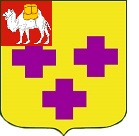 Собрание депутатов города ТроицкаЧелябинской областиШестой созывПятьдесят второе заседаниеР Е Ш Е Н И Еот 26.10.2023г. № 140       г. ТроицкО внесении изменений в решение Собрания депутатов города Троицка от 23.09.2021 года № 143 «Об утверждении Положения о порядке осуществления муниципального жилищного контроля на территории Троицкого городского округа»В соответствии с Федеральным законом от 18 марта 2023 года № 71-ФЗ                                «О внесении изменений в статьи 2 и 3 Федерального закона «О газоснабжении                  в Российской Федерации» и Жилищный кодекс Российской Федерации», руководствуясь Уставом города Троицка, Собрание депутатов города Троицка РЕШАЕТ: Внести в Положение о порядке осуществления муниципального жилищного контроля на территории Троицкого городского округа, утвержденное решением Собрания депутатов города Троицка от 23.09.2021 года № 143, следующие изменения:- пункт 2 раздела I дополнить подпунктом 10 следующего содержания:«10) требований к безопасной эксплуатации и техническому обслуживанию внутридомового и (или) внутриквартирного газового оборудования, а также требований к содержанию относящихся к общему имуществу в многоквартирном доме вентиляционных и дымовых каналов.».2.   Настоящее решение опубликовать в газете «Вперед».3. Настоящее решение вступает в силу со дня его официального опубликования.Председатель Собрания депутатов города Троицка						        В.В. ХасановГлава города Троицка							        А.Г. Виноградов